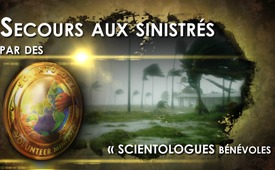 Secours aux sinistrés par des « scientologues bénévoles »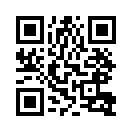 Avez-vous déjà entendu quelque chose de positif au sujet de l'Église de Scientologie ? Très probablement pas dans les principaux médias,  car cette organisation et ses membres y sont calomniés et dénigrés presque sans exception. Kla-TV rend compte dans ce programme des bonnes œuvres de nombreux « ministres volontaires de Scientologie » qui fournissent une aide d'urgence désintéressée et de première ligne dans de nombreuses situations d’urgence.En 2017, les médias principaux ont relaté les catastrophes de toutes sortes qui se sont produites dans le monde entier. Par contre, ce qu’ils n’ont pas signalé, c'est que dans 20 catastrophes majeures, les « ministres volontaires de Scientologie » (Vms) ont apporté une aide immédiate en première ligne. Par exemple, lorsqu’un tremblement de terre a dévasté la ville italienne de Norcia. Ils ont rapidement apporté là-bas du matériel nécessaire d’urgence pour aider les victimes devenues sans-abri. Avant et après le passage de l’ouragan Irma en Floride, ils ont apporté plus de 21 000 heures d’aide bénévole. Ils ont protégé des vitrines de magasins contre les tempêtes et, après la tempête, ils ont enlevé les débris et fourni une aide générale à la population. Ils étaient également sur les lieux du tremblement de terre meurtrier de Mexico City et ont soutenu les forces de sauvetage. Un fonctionnaire a constaté : « Ils sont tous admirables ». Où sont les médias principaux qui, au lieu de toujours se précipiter pour décrier l’Église de Scientologie, informent également de leurs bonnes œuvres ?

À cet égard, une citation de l'écrivain allemand Kurt Tucholsky :
« Le journaliste habile a une arme : le silence. » 

 Dans un monde étranger 
nous sommes un visage sympathique.
Nous ne discriminons pas
Nous sommes attentionnés
Nous sommes déterminés
Nous amenons la conscience, 
l’amour, 
la compassion, 
la compréhension
Nous déchargeons l’autre.
4 millions de personnes ont été enseignées avec les « Outils pour la vie », des « Outils pour la vie » efficaces, …
depuis plus de 30 ans dans 196 nations.
Nous sommes 
les ministres volontaires de Scientologie.
Quelles que soient les circonstances, 
quel que soit le problème
On peut toujours faire quelque chose.

 « Lorsqu’on demande ce qui représente la plus grande menace pour l’humanité sur terre, on parle généralement d’armes nucléaires, chimiques ou biologiques. Mais on oublie une autre arme de destruction massive vraiment terrible, qui vise principalement le cerveau humain : l’information, la propagande et la diffamation (comme le dénigrement). »
Valentin Mikhaïlovitch Falin, ancien diplomate et écrivain russede rsSources:SOURCES :
„Verstehen“ Ausgabe 412, Das Magazin der Scientology-Kirche Basel, S.18 

https://linkezeitung.de/2017/
01/26/bargeldabschaffung-dank-biometrie-jeder-von-uns-in-indien-wird-zu-einem-wandelnden-geldautomaten-werden
|
www.youtube.com/watch?v=oalWeQpyTfwCela pourrait aussi vous intéresser:#Scientologie - www.kla.tv/ScientologieKla.TV – Des nouvelles alternatives... libres – indépendantes – non censurées...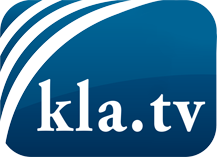 ce que les médias ne devraient pas dissimuler...peu entendu, du peuple pour le peuple...des informations régulières sur www.kla.tv/frÇa vaut la peine de rester avec nous! Vous pouvez vous abonner gratuitement à notre newsletter: www.kla.tv/abo-frAvis de sécurité:Les contre voix sont malheureusement de plus en plus censurées et réprimées. Tant que nous ne nous orientons pas en fonction des intérêts et des idéologies de la système presse, nous devons toujours nous attendre à ce que des prétextes soient recherchés pour bloquer ou supprimer Kla.TV.Alors mettez-vous dès aujourd’hui en réseau en dehors d’internet!
Cliquez ici: www.kla.tv/vernetzung&lang=frLicence:    Licence Creative Commons avec attribution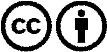 Il est permis de diffuser et d’utiliser notre matériel avec l’attribution! Toutefois, le matériel ne peut pas être utilisé hors contexte.
Cependant pour les institutions financées avec la redevance audio-visuelle, ceci n’est autorisé qu’avec notre accord. Des infractions peuvent entraîner des poursuites.